‘Celebrating The Arts’Gallery Window on Mayfield High StreetAims/ ObjectivesTo provide an opportunity for new and emerging artists with talent to get exposure and feedback about their work;To provide an opportunity for local artists who lack local exposure to promote and showcase their work in the local community;To give the local community an opportunity to be inspired by work from a range of artists and mediums; Application Guidance & Process:Criteria & Conditions:Must be living locally to TN20 area (East Sussex/ Kent border);All applications and decisions will be processed via a committee;There will be opportunity for approximately 8 – 10 artists to exhibit each year;Work exhibited must be finished and framed to an exhibiting standard;Artist’s contact details will be on display and artists must manage their own sales;Artist is responsible for mounting/ hanging work and must bring tools and equipment needed;Artist is responsible for taking down work and putting space back to how they found it;Artist is encouraged to promote exhibition via social media;There will be no access to the gallery window for the duration of the show as there is a working office behind the window which cannot be continually disturbed;10% of any sales made must be donated to MAYFACS (a local charity supporting emotional well being through workshops and practical support, tackling isolation & loneliness);To Apply:Send 3 good quality images of your current work (work which you propose to exhibit) totheartsfair@gmail.comPlease put Mayfield Gallery Window application as the title of your email.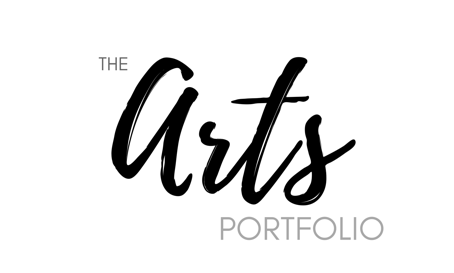 Good Luck!  